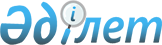 О внесении изменения в приказ Министра по чрезвычайным ситуациям Республики Казахстан от 18 мая 2021 года № 216 "Об утверждении перечня специальностей для удовлетворения потребностей в кадрах с учетом кадрового планирования в органах гражданской защиты"
					
			Утративший силу
			
			
		
					Приказ Министра по чрезвычайным ситуациям Республики Казахстан от 10 декабря 2021 года № 586. Зарегистрирован в Министерстве юстиции Республики Казахстан 22 декабря 2021 года № 25902. Утратил силу приказом и.о. Министра по чрезвычайным ситуациям Республики Казахстан от 18 августа 2022 года № 33.
      Сноска. Утратил силу приказом и.о. Министра по чрезвычайным ситуациям РК от 18.08.2022 № 33 (вводится в действие с 11.09.2022).
      ПРИКАЗЫВАЮ:
      1. Внести в приказ Министра по чрезвычайным ситуациям Республики Казахстан от 18 мая 2021 года № 216 "Об утверждении перечня специальностей для удовлетворения потребностей в кадрах с учетом кадрового планирования в органах гражданской защиты" (зарегистрирован в Реестре государственной регистрации нормативных правовых актов № 22811) следующее изменение:
      Перечень специальностей для удовлетворения потребностей в кадрах с учетом кадрового планирования в органах гражданской защиты, утвержденный указанным приказом изложить в новой редакции согласно приложению к настоящему приказу.
      2. Департаменту кадровой политики Министерства по чрезвычайным ситуациям Республики Казахстан в установленном законодательством Республики Казахстан порядке обеспечить:
      1) государственную регистрацию настоящего приказа в Министерстве юстиции Республики Казахстан;
      2) размещение настоящего приказа на интернет-ресурсе Министерства по чрезвычайным ситуациям Республики Казахстан;
      3) в течение десяти рабочих дней после государственной регистрации настоящего приказа представление в Юридический департамент Министерства по чрезвычайным ситуациям Республики Казахстан сведений об исполнении мероприятий, предусмотренных подпунктами 1) и 2) настоящего пункта.
      3. Контроль за исполнением настоящего приказа возложить на курирующего вице-министра по чрезвычайным ситуациям Республики Казахстан.
      4. Настоящий приказ вводится в действие по истечении десяти календарных дней после дня его первого официального опубликования. Перечень специальностей для удовлетворения потребностей в кадрах
с учетом кадрового планирования в органах гражданской защиты Глава 1. Специалисты высшего и послевузовского образования Глава 2. Специалисты технического, профессионального и послесреднего образования
					© 2012. РГП на ПХВ «Институт законодательства и правовой информации Республики Казахстан» Министерства юстиции Республики Казахстан
				
      Министр по чрезвычайным ситуациямРеспублики Казахстан 

 Ю. Ильин
Приложение
к приказу Министра
по чрезвычайным ситуациям
Республики Казахстан
от 10 декабря 2021 года № 586Утвержден
приказом Министра
по чрезвычайным ситуациям
Республики Казахстан
от 18 мая 2021 года № 216
№
Направление подготовки в высшем и послевузовском образовании
Параграф 1. Руководство центрального аппарата, ведомств Министерства по чрезвычайным ситуациям Республики Казахстан, Департаментов по чрезвычайным ситуациям областей, городов республиканского значения и столицы
Параграф 1. Руководство центрального аппарата, ведомств Министерства по чрезвычайным ситуациям Республики Казахстан, Департаментов по чрезвычайным ситуациям областей, городов республиканского значения и столицы
1.
Пожарная безопасность
2.
Пожаротушение и аварийно-спасательное дело
3.
Защита в чрезвычайных ситуациях
4.
Строительство
5.
Производство строительных материалов, изделий и конструкций
6.
Электроэнергетика
7.
Теплоэнергетика
8.
Радиотехника, электроника и телекоммуникации
9.
Безопасность жизнедеятельности и защита окружающей среды
10.
Механика
11.
Вычислительная техника и программное обеспечение
12.
Нефтегазовое дело
13.
Автоматизация и управление
14.
Юриспруденция
15.
Транспорт, транспортная техника и технологии
16.
Логистика (по отраслям)
17.
Военное дело и безопасность
18.
Судебная экспертиза
19.
Техносферная безопасность
20.
Предупреждение и ликвидация чрезвычайных ситуаций
Параграф 2. Городские, районные (районные в городах) управления, отделы по чрезвычайным ситуациям
Параграф 2. Городские, районные (районные в городах) управления, отделы по чрезвычайным ситуациям
21.
Пожарная безопасность
22.
Пожаротушение и аварийно-спасательное дело
23.
Защита в чрезвычайных ситуациях
24.
Строительство
25.
Производство строительных материалов, изделий и конструкций
26.
Электроэнергетика
27.
Теплоэнергетика
28.
Радиотехника, электроника и телекоммуникации
29.
Безопасность жизнедеятельности и защита окружающей среды
30.
Механика
31.
Вычислительная техника и программное обеспечение
32.
Юриспруденция
33.
Право
34.
Правоохранительная деятельность
35.
Нефтегазовое дело
36.
Автоматизация и управление
37.
Стандартизация, сертификация и метрология
38.
Логистика (по отраслям)
39.
Техническая физика
40.
Транспортное строительство
41.
Военное дело и безопасность
42.
Судебная экспертиза
43.
Техносферная безопасность
44.
Предупреждение и ликвидация чрезвычайных ситуаций
Параграф 3. Руководство государственного учреждения
"Академия гражданской защиты имени Малика Габдуллина Министерства по чрезвычайным ситуациям Республики Казахстан"
Параграф 3. Руководство государственного учреждения
"Академия гражданской защиты имени Малика Габдуллина Министерства по чрезвычайным ситуациям Республики Казахстан"
45.
Пожарная безопасность
46.
Пожаротушение и аварийно-спасательное дело
47.
Защита в чрезвычайных ситуациях
48.
Строительство
49.
Производство строительных материалов, изделий и конструкций
50.
Электроэнергетика
51.
Теплоэнергетика
52.
Радиотехника, электроника и телекоммуникации
53.
Безопасность жизнедеятельности и защита окружающей среды
54.
Механика
55.
Логистика (по отраслям)
56.
Математика
57.
Физика
58.
Военное дело и безопасность
59.
Судебная экспертиза
60.
Техносферная безопасность
61.
Предупреждение и ликвидация чрезвычайных ситуаций
Параграф 4. Руководство государственного учреждения 
"Служба пожаротушения и аварийно-спасательных работ"
Параграф 4. Руководство государственного учреждения 
"Служба пожаротушения и аварийно-спасательных работ"
62.
Пожарная безопасность
63.
Пожаротушение и аварийно-спасательное дело
64.
Защита в чрезвычайных ситуациях
65.
Строительство
66.
Производство строительных материалов, изделий и конструкций
67.
Электроэнергетика
68.
Теплоэнергетика
69.
Радиотехника, электроника и телекоммуникации
70.
Безопасность жизнедеятельности и защита окружающей среды
71.
Механика
72.
Вычислительная техника и программное обеспечение
73.
Нефтегазовое дело
74.
Автоматизация и управление
75.
Логистика (по отраслям)
76.
Транспорт, транспортная техника и технологии
77.
Стандартизация, сертификация и метрология (по отраслям)
78.
Информационные системы
79.
Судебная экспертиза
80.
Техносферная безопасность
81.
Предупреждение и ликвидация чрезвычайных ситуаций
Параграф 5. Подразделения государственного пожарного контроля
Параграф 5. Подразделения государственного пожарного контроля
82.
Пожарная безопасность
83.
Пожаротушение и аварийно-спасательное дело
84.
Защита в чрезвычайных ситуациях
85.
Строительство
86.
Производство строительных материалов, изделий и конструкций
87.
Электроэнергетика
88.
Теплоэнергетика
89.
Радиотехника, электроника и телекоммуникации
90.
Безопасность жизнедеятельности и защита окружающей среды
91.
Механика
92.
Вычислительная техника и программное обеспечение
93.
Нефтегазовое дело
94.
Юриспруденция
95.
Право
96.
Автоматизация и управление
97.
Стандартизация, сертификация и метрология
98.
Логистика (по отраслям)
99.
Транспорт, транспортная техника и технологии
100.
Транспортное строительство
101.
Военное дело и безопасность
102.
Журналистика
103.
Судебная экспертиза
104.
Техносферная безопасность
105.
Предупреждение и ликвидация чрезвычайных ситуаций
Параграф 6. Подразделения дознания
Параграф 6. Подразделения дознания
106.
Пожарная безопасность
107.
Пожаротушение и аварийно-спасательное дело
108.
Защита в чрезвычайных ситуациях
109.
Право
110.
Юриспруденция
111.
Правоохранительная деятельность
112.
Международное право
113.
Военное дело и безопасность
114.
Судебная экспертиза
115.
Техносферная безопасность
116.
Предупреждение и ликвидация чрезвычайных ситуаций
Параграф 7. Подразделения организации деятельности службы пожаротушения и аварийно-спасательных работ
Параграф 7. Подразделения организации деятельности службы пожаротушения и аварийно-спасательных работ
117.
Пожарная безопасность
118.
Пожаротушение и аварийно-спасательное дело
119.
Защита в чрезвычайных ситуациях
120.
Строительство
121.
Производство строительных материалов, изделий и конструкций
122.
Электроэнергетика
123.
Теплоэнергетика
124.
Радиотехника, электроника и телекоммуникации
125.
Безопасность жизнедеятельности и защита окружающей среды
126.
Механика
127.
Вычислительная техника и программное обеспечение
128.
Нефтегазовое дело
129.
Автоматизация и управление
130.
Стандартизация, сертификация и метрология
131.
Организация перевозок, движения и эксплуатация транспорта
132.
Транспорт, транспортная техника и технологии
133.
Химия
134.
Судебная экспертиза
135.
Техносферная безопасность
136.
Предупреждение и ликвидация чрезвычайных ситуаций
Параграф 8. Подразделения гражданской обороны
Параграф 8. Подразделения гражданской обороны
137.
Военное дело и безопасность
138.
Государственное и местное управление
139.
Автоматизация и управление
140.
Защита в чрезвычайных ситуациях
141.
Безопасность жизнедеятельности и защита окружающей среды
142.
Строительство
143.
Транспортное строительство
144.
Радиотехника, электроника и телекоммуникации
145.
Транспорт, транспортная техника и технологии
146.
Химия
147.
Биология
148.
Техническая физика
149.
Ядерная физика
150.
Общая медицина
151.
Гигиена и эпидемиология
152.
Биотехнология
153.
Информационно-коммуникационные технологии
154.
Космическая техника и технологии
155.
Авиационная техника и технологии
156.
Морская техника и технологии
157.
Механика
158.
Юриспруденция
159.
Право
160.
Международное право
161.
Основы права и экономики
162.
Правоохранительная деятельность
163.
Сельское хозяйство и биоресурсы
Параграф 9. Подразделения мобилизационной работы
Параграф 9. Подразделения мобилизационной работы
164.
Юриспруденция
165.
Право
166.
Правоохранительная деятельность
167.
Безопасность жизнедеятельности и защита окружающей среды
168.
Пожарная безопасность
169.
Пожаротушение и аварийно-спасательное дело
170.
Система информационной безопасности
171.
Защита в чрезвычайных ситуациях
172.
Военное дело и безопасность
173.
Судебная экспертиза
174.
Техносферная безопасность
175.
Предупреждение и ликвидация чрезвычайных ситуаций
Параграф 10. Штабные подразделения
Параграф 10. Штабные подразделения
176.
Пожарная безопасность
177.
Пожаротушение и аварийно-спасательное дело
178.
Защита в чрезвычайных ситуациях
179.
Строительство
180.
Государственное и местное управление
181.
Электроэнергетика
182.
Теплоэнергетика
183.
Радиотехника, электроника и телекоммуникации
184.
Безопасность жизнедеятельности и защита окружающей среды
185.
Механика
186.
Вычислительная техника и программное обеспечение
187.
Нефтегазовое дело
188.
Автоматизация и управление
189.
Юриспруденция
190.
Экономика
191.
Право
192.
Международное право
193.
Учет и аудит
194.
Химия
195.
География
196.
Биология
197.
Правоохранительная деятельность
198.
Основы права и экономики
199.
Военное дело и безопасность
200.
Технико-правовая экспертиза
201.
Судебная экспертиза
202.
Техносферная безопасность
203.
Предупреждение и ликвидация чрезвычайных ситуаций
Параграф 11. Подразделения предупреждения чрезвычайных ситуаций 
Параграф 11. Подразделения предупреждения чрезвычайных ситуаций 
204.
Пожарная безопасность
205.
Пожаротушение и аварийно-спасательное дело
206.
Защита в чрезвычайных ситуациях
207.
Строительство
208.
Производство строительных материалов, изделий и конструкций
209.
Электроэнергетика
210.
Теплоэнергетика
211.
Радиотехника, электроника и телекоммуникации
212.
Безопасность жизнедеятельности и защита окружающей среды
213.
Механика
214.
Вычислительная техника и программное обеспечение
215.
Нефтегазовое дело
216.
Автоматизация и управление
217.
Стандартизация, сертификация и метрология
218.
Логистика (по отраслям)
219.
Биотехнология
220.
Государственное и местное управление
221.
Земельный кадастр
222.
Экономика
223.
Химия
224.
География
225.
Биология
226.
Гидрология
227.
Геодезия и картография
228.
Транспорт, транспортная техника и технологии
229.
Водные ресурсы и водопользование
230.
Космическая техника и технологии
231.
Экология
232.
Техническая физика
233.
Транспортное строительство
234.
Военное дело и безопасность
235.
Судебная экспертиза
236.
Техносферная безопасность
237.
Предупреждение и ликвидация чрезвычайных ситуаций
Параграф 12. Подразделения ликвидации чрезвычайных ситуаций
Параграф 12. Подразделения ликвидации чрезвычайных ситуаций
238.
Пожарная безопасность
239.
Пожаротушение и аварийно-спасательное дело
240.
Защита в чрезвычайных ситуациях
241.
Строительство
242.
Производство строительных материалов, изделий и конструкций
243.
Электроэнергетика
244.
Теплоэнергетика
245.
Радиотехника, электроника и телекоммуникации
246.
Безопасность жизнедеятельности и защита окружающей среды
247.
Механика
248.
Вычислительная техника и программное обеспечение
249.
Нефтегазовое дело
250.
Автоматизация и управление
251.
Стандартизация, сертификация и метрология
252.
Информатика, вычислительная техника и управление
253.
Химия
254.
Гидрология
255.
Юриспруденция
256.
Право
257.
Геодезия и картография
258.
Авиационная техника и технологии
259.
Морская техника и технологии
260.
Экология
261.
Ядерная физика
262.
Космическая техника и технологии
263.
Техническая физика
264.
Транспортное строительство
265.
Военное дело и безопасность
266.
Судебная экспертиза
267.
Техносферная безопасность
268.
Предупреждение и ликвидация чрезвычайных ситуаций
Параграф 13. Подразделения в кризисных ситуациях
Параграф 13. Подразделения в кризисных ситуациях
269.
Пожарная безопасность
270.
Пожаротушение и аварийно-спасательное дело
271.
Защита в чрезвычайных ситуациях
272.
Строительство
273.
Производство строительных материалов, изделий и конструкций
274.
Электроэнергетика
275.
Теплоэнергетика
276.
Радиотехника, электроника и телекоммуникации
277.
Безопасность жизнедеятельности и защита окружающей среды
278.
Механика
279.
Вычислительная техника и программное обеспечение
280.
Нефтегазовое дело
281.
Автоматизация и управление
282.
Стандартизация, сертификация и метрология
283.
Юриспруденция
284.
Право
285.
Информационные системы
286.
Геодезия и картография
287.
Информатика, вычислительная техника и управление
288.
Военное дело и безопасность
289.
Судебная экспертиза
290.
Техносферная безопасность
291.
Предупреждение и ликвидация чрезвычайных ситуаций
Параграф 14. Подразделения медико-психологической службы
Параграф 14. Подразделения медико-психологической службы
292.
Юриспруденция (для замещения должности начальника Управления медико-психологической службы)
293.
Педагогика и психология (для замещения должностей, осуществляющих функции по психологии)
294.
Психология (для замещения должностей, осуществляющих функции по психологии)
295.
Общая медицина (для замещения должностей, осуществляющих функции по медицине)
296.
Общественное здравоохранение (для замещения должностей, осуществляющих функции по медицине)
297.
Медико-профилактическое дело (для замещения должностей, осуществляющих функции по медицине)
298.
Медико-биологическое дело (для замещения должностей, осуществляющих функции по медицине)
299.
Экология (для замещения должностей, осуществляющих функции по медицине)
300.
Гигиена и эпидемиология (для замещения должностей, осуществляющих функции по медицине)
301.
Инфекционные болезни, в том числе детские (для замещения должностей, осуществляющих функции по медицине)
302.
Судебная экспертиза
303.
Техносферная безопасность
304.
Предупреждение и ликвидация чрезвычайных ситуаций
Параграф 15. Подразделения информационно-аналитической работы
Параграф 15. Подразделения информационно-аналитической работы
305.
Пожарная безопасность
306.
Пожаротушение и аварийно-спасательное дело
307.
Защита в чрезвычайных ситуациях
308.
Безопасность жизнедеятельности и защита окружающей среды
309.
Вычислительная техника и программное обеспечение
310.
Автоматизация и управление
311.
Математика
312.
Информатика
313.
География
314.
Информационные системы
315.
Математическое и компьютерное моделирование
316.
Геодезия и картография
317.
Радиотехника, электроника и телекоммуникации
318.
Юриспруденция
319.
Право
320.
Системы информационной безопасности
321.
Геодезия
322.
Картография
323.
Физика
324.
Гидрология
325.
Экология
326.
Управление проектами
327.
Военное дело и безопасность
328.
Судебная экспертиза
329.
Техносферная безопасность
330.
Предупреждение и ликвидация чрезвычайных ситуаций
Параграф 16. Подразделения информатизации, цифровизации и связи
Параграф 16. Подразделения информатизации, цифровизации и связи
331.
Пожарная безопасность
332.
Пожаротушение и аварийно-спасательное дело
333.
Защита в чрезвычайных ситуациях
334.
Информационные системы
335.
Системы информационной безопасности
336.
Автоматизация и управление
337.
Вычислительная техника и программное обеспечение
338.
Радиотехника, электроника и телекоммуникации
339.
Программное обеспечение вычислительной техники и автоматизированных систем
340.
Информатика
341.
Математическое и компьютерное моделирование
342.
Военное дело и безопасность
343.
Судебная экспертиза
344.
Техносферная безопасность
345.
Предупреждение и ликвидация чрезвычайных ситуаций
Параграф 17. Подразделения защищенной связи
Параграф 17. Подразделения защищенной связи
346.
Пожарная безопасность
347.
Пожаротушение и аварийно-спасательное дело
348.
Защита в чрезвычайных ситуациях
349.
Информационные системы
350.
Системы информационной безопасности
351.
Автоматизация и управление
352.
Педагогика и методика начального образования
353.
Вычислительная техника и программное обеспечение
354.
Радиотехника, электроника и телекоммуникации
355.
Юриспруденция
356.
Право
357.
Правоохранительная деятельность
358.
Военное дело и безопасность
359.
Судебная экспертиза
360.
Техносферная безопасность
361.
Предупреждение и ликвидация чрезвычайных ситуаций
Параграф 18. Подразделения по защите государственных секретов
Параграф 18. Подразделения по защите государственных секретов
362.
Пожарная безопасность
363.
Пожаротушение и аварийно-спасательное дело
364.
Защита в чрезвычайных ситуациях
365.
Информационные системы
366.
Системы информационной безопасности
367.
Автоматизация и управление
368.
Педагогика и методика начального образования
369.
Вычислительная техника и программное обеспечение
370.
Радиотехника, электроника и телекоммуникации
371.
Юриспруденция
372.
Право
373.
Правоохранительная деятельность
374.
Военное дело и безопасность
375.
Судебная экспертиза
376.
Техносферная безопасность
377.
Предупреждение и ликвидация чрезвычайных ситуаций
Параграф 19. Кадровые подразделения
Параграф 19. Кадровые подразделения
378.
Пожарная безопасность
379.
Пожаротушение и аварийно-спасательное дело
380.
Защита в чрезвычайных ситуациях
381.
Социология
382.
Политология
383.
Психология
384.
Юриспруденция
385.
Право
386.
Экономика
387.
Международное право
388.
Педагогика и психология
389.
Педагогика и методика начального образования
390.
Основы права и экономики
391.
Организация и нормирование труда
392.
Государственное и местное управление
393.
Физическая культура и спорт
394.
Безопасность жизнедеятельности и защита окружающей среды
395.
Вычислительная техника и программное обеспечение
396.
Информационные системы
397.
Правоохранительная деятельность
398.
Военное дело и безопасность
399.
Судебная экспертиза
400.
Техносферная безопасность
401.
Предупреждение и ликвидация чрезвычайных ситуаций
Параграф 20. По государственному учреждению "Академия гражданской защиты имени Малика Габдуллина Министерства по чрезвычайным ситуациям Республики Казахстан"
Параграф 20. По государственному учреждению "Академия гражданской защиты имени Малика Габдуллина Министерства по чрезвычайным ситуациям Республики Казахстан"
402.
Педагогические науки
403.
Искусство и гуманитарные науки
404.
Социальные науки, журналистика и информация
405.
Бизнес управление и право
406.
Естественные науки, математика и статистика
407.
Информационно-коммуникационные технологии
408.
Инженерные, обрабатывающие и строительные отрасли
409.
Сельское хозяйство и биоресурсы
410.
Услуги
411.
Военное дело и безопасность
412.
Здравоохранение и социальное обеспечение (медицина)
413.
Судебная экспертиза
414.
Техносферная безопасность
415.
Предупреждение и ликвидация чрезвычайных ситуаций
Параграф 21. По государственному учреждению 
"Служба пожаротушения и аварийно-спасательных работ"
Параграф 21. По государственному учреждению 
"Служба пожаротушения и аварийно-спасательных работ"
416.
Пожарная безопасность
417.
Пожаротушение и аварийно-спасательное дело
418.
Защита в чрезвычайных ситуациях
419.
Строительство
420.
Производство строительных материалов, изделий и конструкций
421.
Электроэнергетика
422.
Теплоэнергетика
423.
Радиотехника, электроника и телекоммуникации
424.
Безопасность жизнедеятельности и защита окружающей среды
425.
Механика
426.
Вычислительная техника и программное обеспечение
427.
Транспорт, транспортная техника и технологии
428.
Нефтегазовое дело
429.
Юриспруденция (для замещения должностей отряда по охране особо важных объектов государственной собственности)
430.
Автоматизация и управление
431.
Организация перевозок, движения и эксплуатация транспорта
432.
Стандартизация, сертификация и метрология
433.
Информационные системы
434.
Система информационной безопасности
435.
Судебная экспертиза
436.
Техносферная безопасность
437.
Предупреждение и ликвидация чрезвычайных ситуаций
Параграф 22. По должностям "начальник караула, старший инженер и инженер" (выполняющие функции начальника караула)
Параграф 22. По должностям "начальник караула, старший инженер и инженер" (выполняющие функции начальника караула)
438.
Пожарная безопасность
439.
Пожаротушение и аварийно-спасательное дело
440.
Защита в чрезвычайных ситуациях (при наличии профильного образования)
441.
Безопасность жизнедеятельности и защита окружающей среды (при наличии сертификата о переподготовке)
442.
Защита в чрезвычайных ситуациях (при наличии сертификата о переподготовке)
443.
Механика (при наличии сертификата о переподготовке)
444.
Строительство (при наличии сертификата о переподготовке)
445.
Нефтегазовое дело (при наличии сертификата о переподготовке)
446.
Материаловедение и технология новых материалов (при наличии сертификата о переподготовке)
447.
Машиностроение (при наличии сертификата о переподготовке)
448.
Транспорт, транспортная техника и технологии (при наличии сертификата о переподготовке)
449.
Теплоэнергетика (при наличии сертификата о переподготовке)
450.
Электроэнергетика (при наличии сертификата о переподготовке)
451.
Производство строительных материалов, изделий и конструкций (при наличии сертификата о переподготовке)
452.
Транспортное строительство (при наличии сертификата о переподготовке)
453.
Организация перевозок, движения и эксплуатация транспорта (при наличии сертификата о переподготовке)
454.
Химия (при наличии сертификата о переподготовке)
455.
Начальная военная подготовка (при наличии сертификата о переподготовке)
456.
Судебная экспертиза
457.
Техносферная безопасность
458.
Предупреждение и ликвидация чрезвычайных ситуаций
№
Квалификация
Параграф 1. Подразделения государственного пожарного контроля
Параграф 1. Подразделения государственного пожарного контроля
459. 
Техник-строитель
460. 
Спасатель
461.
Техник
462.
Техник по стандартизации
463.
Юрист
464.
Юрисконсульт
465.
Техник по эксплуатации и ремонту оборудования
466.
Техник-проектировщик
467.
Инспектор пожарный
Параграф 2. Подразделения дознания
Параграф 2. Подразделения дознания
468.
Юрист
469.
Юрисконсульт
Параграф 3. Подразделения предупреждения и ликвидации чрезвычайных ситуаций
Параграф 3. Подразделения предупреждения и ликвидации чрезвычайных ситуаций
470.
Техник-строитель
471.
Техник по стандартизации
472.
Техник-механик
473.
Инспектор пожарный
474.
Спасатель
475.
Техник
Параграф 4. Подразделения по организации пожаротушения и аварийно-спасательных работ
Параграф 4. Подразделения по организации пожаротушения и аварийно-спасательных работ
476.
Техник-строитель
477.
Техник по стандартизации
478.
Техник-механик
479.
Инспектор пожарный
480.
Спасатель
481.
Техник
Параграф 5. Кадровые подразделения
Параграф 5. Кадровые подразделения
482.
Юрист
483.
Юрисконсульт
484.
Тренер-преподаватель по спорту
Параграф 6. Подразделения информатизации, цифровизации и связи
Параграф 6. Подразделения информатизации, цифровизации и связи
485.
Техник
486.
Техник-программист
487.
Техник по защите информации
Параграф 7. Подразделения по защите государственных секретов
Параграф 7. Подразделения по защите государственных секретов
488.
Техник
489.
Техник-программист
490.
Техник по защите информации
Параграф 8. По Центру оперативного управления силами и средства, исследовательской испытательной пожарной лаборатории, отрядам (специализированным), пожарным частям (специализированным, учебным), пожарным постам
Параграф 8. По Центру оперативного управления силами и средства, исследовательской испытательной пожарной лаборатории, отрядам (специализированным), пожарным частям (специализированным, учебным), пожарным постам
491.
Техник-строитель
492.
Техник по стандартизации
493.
Техник
494.
Спасатель
495.
Инспектор пожарный
496.
Учитель физической культуры и спорта
497.
Тренер-преподаватель по спорту
Параграф 9. По должностям "Фельдшер"
Параграф 9. По должностям "Фельдшер"
Должности фельдшеров комплектуются лицами, имеющими медицинское образование за исключением педиатрии, гинекологии, стоматологии
Должности фельдшеров комплектуются лицами, имеющими медицинское образование за исключением педиатрии, гинекологии, стоматологии